     Déplacement Maroc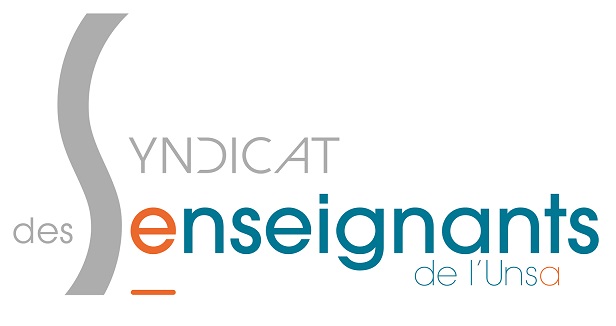 						      13/10/2017			    		          HdF			        Après avoir été à la rencontre de nos collègues à Athènes puis à Berlin, nous avons eu le plaisir de nous rendre cette semaine au Maroc afin de proposer des réunions d’informations syndicales dans plusieurs établissements du pays.Nous profitons de cette occasion pour rappeler que ce déplacement était prévu de longue date et qu’il n’avait nul intention de venir perturber le mouvement de grève comme cela a malheureusement été évoqué. Au regard des frais engagés, vous comprendrez aisément qu’il n’était tout simplement pas envisageable pour nous de renoncer à notre feuille de route.Ainsi, que ce soit à Meknès, Fès, Casablanca, Rabat, El Jadida, Marrakech ou encore Agadir, nous avons pu apporter un nombre important d’informations à tous nos collègues, aussi bien pour les personnels détachés que les personnels de droit local. Même si les questionnements peuvent paraitre à certains points différentes sur le réseau AEFE et sur le réseau MLF OSUI, nous avons tenté de répondre aux préoccupations du moment allant de la problématique des renouvellements de détachements et l’avenir du réseau en passant par la mise en place du protocole PPCR (reclassement, rémunération, avancement, évaluation) dans les établissements à l’étranger, sans oublier les questionnements relatifs au droit local (par exemple la rémunération à 100% en monnaie locale pour les nouveaux contrats et son incidence).A l’occasion de ce séjour, nous avons également pu nous entretenir avec d’autres membres de la communauté éducative. Nous avons pu aborder avec le COCAC de Rabat les questions relatives à l’avenir du réseau ainsi que des problématiques et des situations plus spécifiques de personnels installés au Maroc.De notre point de vue, il s’agit bien évidemment d’un déplacement au bilan très positif. Nous avons rencontré un nombre important de collègues enseignants ou administratifs (plus d’une centaine), citons par exemple la réunion qui s’est tenue à l’école primaire Ernest Renan de Casablanca qui a rassemblé plus de 45 personnes. Nous continuerons, dans la mesure de nos possibilités, de poursuivre ces échanges en direct avec vous pour tenter de donner un maximum de réponses à tous vos questionnements et également vous apporter notre aide et notre soutien face aux problèmes que vous pourriez rencontrer localement.Pour finir, nous souhaiterions remercier toutes les personnes qui ont rendu cette semaine de travail possible, en commençant par toutes celles et tous ceux qui nous ont permis de pouvoir organiser ces réunions dans les différents établissements où nous nous sommes rendus. Un merci tout particulier à nos collègues et représentants du Se-Unsa au Maroc qui nous ont accueillis aussi généreusement lors de toutes nos étapes, «choukrane» à Souad, Annelise, Ariane, Aurélie, Christine, Pascal, Stéphane, Patrick, Caroline et Gilles, sans oublier Claire de Grèce à qui nous n’avions pas encore eu l’occasion de le dire dans un précédent compte-rendu.